Planning groep 6, week 3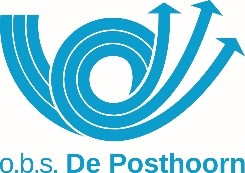 Om 8.45 uur zijn we verplicht online om de dag te openen. Instructie uurtje is verplicht. Het vragenrondje is niet verplicht. Je mag dan vragen stellen als je nog iets niet begrijpt of als je nog iets wilt laten zien.(i) betekent instructie en (z) betekent zelfstandig werken.Alles wat geel gekleurd is mag je nog niet maken voordat je instructie hebt gehad. De rest mag je dus wel maken voordat je instructie hebt gehad.Tijdens instructie: koptelefoon op, microfoon op mute en camera aan.Antwoorden van de lessen vind je in Classroom (ZULU).Extra opdrachten (hoeft niet, mag wel) Maandag 18-01Dominique=jarig!Classroom:  10:30-11:30 uur instructie/vragen                       11:30-12:00 uur vragenrondje Af? Rekenen Blok 6, week 2, les 8A (instructie) leerdoel 420Taal Thema 5, les 8: Lekker lezen WB 6B blz.14-15 (z) Spelling Blok 6, week 2, les 7 dictee (i)Blok 6, week 2, flitsles 7: leerdoel 79: woorden –teit (z)Lezen Leesboek 15 minuten (hardop) lezen Dinsdag 19-01Classroom:  10:30-11:30 uur instructie/vragen                       11:30-12:00 uur vragenrondje Af? Rekenen Blok 6, week 2, les 8B (instructie) leerdoel 292Taal Thema 5, les 9: TB 6B blz. 18-19 (i) maken TB Les 9 opdracht 1 Spelling Blok 6, week 2, les 8: leerdoel 47: -elen, -eren, -enen (i)Blok 6, week 1, flitsles 8: leerdoel 77: w.w. in t.t. herhalen(z)EstafetteEstafette Les 14 maken en lezen (z) LezenLeesboek 15 minuten (hardop) lezen Woensdag 20-01 Vandaag zelfstandig werken! Geen instructie in Classroom.Af? Rekenen Blok 6, week 2 leerdoelen oefenen: (minimaal 30 minuten)273-272-420-292(proberen de doelen groen te krijgen)Taal Thema 5, les 10:  WB 6B blz.16-17 woordenschat opdr.1-2-3-4(z)Spelling Eigen leerdoelen Blok 6 week 1 en 2 (minstens 30 minuten) (z)Leerdoelen: 88-74-79-47-77Begrijpend Lezen Nieuwsbegrip XL week 3: Andere tekstsoort (z) LezenLeesboek 15 minuten (hardop) lezen Donderdag 21-01 Classroom:  10:30-11:30 uur instructie/vragen                       11:30-12:00 uur vragenrondje Af? Rekenen Blok 6, week 3, les 13 herhaling (z)Vragen stellen voor de toets!!Taal Thema 5, les 9: woordenschat TB 6B blz.20-21(i) Maken: opdracht 2 en 3Spelling Blok 6, week 3, les 9:  leerdoel 30: lange klank einde klankgroep (i)Blok 6, week 3, flitsles 9: leerdoel 30: lange klank einde klankgroep (z)Schrijven Bladzijde 25 (je oefent M-R-V-W-IJ) (z) Lezen Leesboek 15 minuten (hardop) lezen (z)Vrijdag 22-01 Classroom:  10:30-11:30 uur instructie/vragen                       11:30-12:00 uur vragenrondje Af? Rekenen Blok 6, week 3, leerdoelen oefenen voor de toets en vragen  stellen.Leerdoelen: 415-254-272-292Taal Thema 5, les 15  voltooide en onvoltooide tijd TB blz.26-27 (i)maken opdracht 1-2-3-4-5  Toetsdoel!Spelling  Blok 6, week 3, les 10 leerdoel 95: w.w. in v.t. herhalen (z)Blok 6, week 3, flitsles 10: leerdoel 32: korte klank eind klankgroep(z)Begrijpend Lezen Nieuwsbegrip XL week 3: Woordenschat (z) LezenLeesboek 15 minuten (hardop) lezen Vak:Wat:Af:Tekenenhttps://youtu.be/Rmq7JnfIJAk Taal TB 6B: blz. 118TaalWB 6B: blz. 86Taal Woordmaatje 6 online (Zulu/Mijn klas)Spelling Leerdoelen Blok 6 oefenen:  88-74-79-47-30-95-32-77(proberen deze doelen groen te krijgen)NieuwsJeugdjournaal kijkenLezenstillezen/hardop lezen/ samen lezenBegrijpend LezenNieuwsbegrip XL: week 3 Blokles ARekenenLeerdoelen/toetsdoelen: 326-367- 273-420-415-254-272-292(proberen de doelen groen te krijgen)RekenenTafels blijven oefenen (bijvoorbeeld tafeldiploma.nl)Rekenen RekentuinTaalTaalzeeEngelsWords en Birds